Сумська міська рада VІІ СКЛИКАННЯ XXIX СЕСІЯРІШЕННЯвід 27 липня 2017 року № 2353-МРм. СумиРозглянувши звернення громадянина, надані документи, відповідно до протоколу засідання постійної комісії з питань архітектури, містобудування, регулювання земельних відносин, природокористування та екології Сумської міської ради від  22.06.2017 №  78, статей 12, 122, 123, 124 Земельного кодексу України, на підставі рішення Сумської міської ради від 08 липня 2015року             № 4562-МР «Про встановлення плати за землю на території міста Суми» (зі змінами), керуючись пунктом 34 частини першої статті 26 Закону України «Про місцеве самоврядування в Україні», Сумська міська рада  ВИРІШИЛА:1. Визнати таким, що втратив чинність, пункт 44 додатку до рішення  Сумської міської ради від 28 травня 2014 року № 3327-МР «Про передачу у власність (оренду) земельних ділянок громадянам» стосовно надання в оренду земельної ділянки, площею 3/8 від 0,0974 га за адресою: м. Суми, вул. Івана Франка, 85 для будівництва і обслуговування жилого будинку, господарських будівель і споруд Чудіній Наталії Василівні.2. Надати в оренду земельну ділянку згідно з додатком.3. Встановити орендну плату в розмірі відсотку від нормативної грошової оцінки землі, зазначеного в графі 6 додатку до рішення. Сумський міський голова                                                                   О.М. ЛисенкоВиконавець: Клименко Ю.М.Додатокдо рішення Сумської міської ради «Про втрату чинності деяких пунктів рішень Сумської міської ради та надання в оренду земельної ділянки»від 27 липня 2017 року № 2353-МРСПИСОКгромадян, яким надаються в оренду земельні ділянки для будівництва і обслуговування жилого будинку, господарських будівель і споруд Сумський міський голова                                                                                                                                                    О.М. ЛисенкоВиконавець: Клименко Ю.М.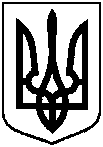 Про втрату чинності деяких пунктів рішень Сумської міської ради та надання в оренду земельної ділянки №з/пПрізвище, ім’я, по-батькові, реєстраційний номер облікової картки платника податківАдреса земельної ділянки,кадастровий номерПлоща, га,строк користування з моменту прийняття рішенняКатегорія земельної ділянкиРозмір орендної плати в рік за землю у відсотках до грошової оцінки земельної ділянки 1234561.Шишка Дмитро Петрович,2939212219вул. І. Франка, 855910136600:07:003:00500,097449 роківЗемлі житлової та громадської забудови Сумської міської ради0,09